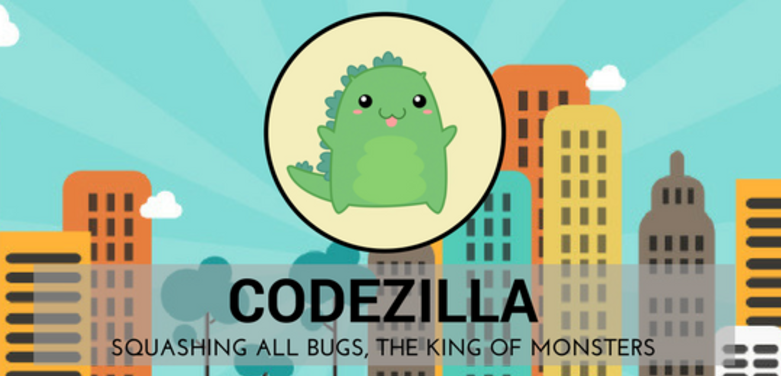        CODEZILLA MEETING MINUTESDetails of MeetingDetails of MeetingDetails of MeetingDetails of MeetingDetails of MeetingDetails of MeetingDetails of MeetingMeeting TitleMeeting TitleMeeting TitleMeeting TitleIteration 8 – Acceptance – Acceptance PresentationIteration 8 – Acceptance – Acceptance PresentationIteration 8 – Acceptance – Acceptance PresentationDate (DD/MM/YYYY)Date (DD/MM/YYYY)Date (DD/MM/YYYY)Date (DD/MM/YYYY)22/08/2017Time5:00PM – 6:00åPMLocationLocationLocationLocationSMU SIS Meeting Room 5-1SMU SIS Meeting Room 5-1SMU SIS Meeting Room 5-1Minutes Prepared ByMinutes Prepared ByMinutes Prepared ByMinutes Prepared ByJolene TeoMinutes Vetted ByZul YangAttendeesAttendeesAttendeesAttendeesBenjamin Gan (Prof)Edward Booty (Sponsor)Zul YangEdward FooKoh Xiao WeiAmanda LimJolene TeoNigel GohAbsentees -Meeting ObjectiveMeeting ObjectiveMeeting ObjectiveMeeting ObjectiveMeeting ObjectiveMeeting ObjectiveMeeting ObjectiveAcceptance Presentation on our project ImpactLaunch.Space to Prof and our SponsorAcceptance Presentation on our project ImpactLaunch.Space to Prof and our SponsorAcceptance Presentation on our project ImpactLaunch.Space to Prof and our SponsorAcceptance Presentation on our project ImpactLaunch.Space to Prof and our SponsorAcceptance Presentation on our project ImpactLaunch.Space to Prof and our SponsorAcceptance Presentation on our project ImpactLaunch.Space to Prof and our SponsorAcceptance Presentation on our project ImpactLaunch.Space to Prof and our SponsorMeeting AgendaMeeting AgendaMeeting AgendaMeeting AgendaMeeting AgendaMeeting AgendaMeeting AgendaAcceptance PresentationAcceptance PresentationAcceptance PresentationAcceptance PresentationAcceptance PresentationAcceptance PresentationAcceptance PresentationMeeting Notes, DiscussionMeeting Notes, DiscussionMeeting Notes, DiscussionMeeting Notes, DiscussionMeeting Notes, DiscussionMeeting Notes, DiscussionMeeting Notes, DiscussionS/NTopicTopicTopicDetailsDetailsTo Note1Acceptance RemarksAcceptance RemarksAcceptance Remarks-The following are the comments given for our project during the presentation:Demographics of the survey to be providedDo not use Facebook Groups and Trello as examples as they do not seem to be good examplesDo not use geographical accessibility as one of the comparison criteria. ImpactLaunch.Space also cannot be fully geographically accessibleChange the personas to suit our application more, make use of the 3 countries (UK, Singapore, Philippines)The video found on the project view page needs to be changed. Ensure it works. Could include the project picture on the view project page. Currently it can only be viewed on the explore page, not on the project page itselfMaking use of a gif to show the receiving of messages (e.g. bells ringing)Categorization of messages in the inbox (Read/unread, filtering, based on projects etc.)ER diagram show without attributesAzure concern about the database Go live date is too close to the midterms. Could look into changing itMaking use of real users for the UATUsing the terms interface and functionality properlyX Factor: Changed to 5 active projectsInstant messaging and rocket chatDiscuss project management module properly-The following are the comments given for our project during the presentation:Demographics of the survey to be providedDo not use Facebook Groups and Trello as examples as they do not seem to be good examplesDo not use geographical accessibility as one of the comparison criteria. ImpactLaunch.Space also cannot be fully geographically accessibleChange the personas to suit our application more, make use of the 3 countries (UK, Singapore, Philippines)The video found on the project view page needs to be changed. Ensure it works. Could include the project picture on the view project page. Currently it can only be viewed on the explore page, not on the project page itselfMaking use of a gif to show the receiving of messages (e.g. bells ringing)Categorization of messages in the inbox (Read/unread, filtering, based on projects etc.)ER diagram show without attributesAzure concern about the database Go live date is too close to the midterms. Could look into changing itMaking use of real users for the UATUsing the terms interface and functionality properlyX Factor: Changed to 5 active projectsInstant messaging and rocket chatDiscuss project management module properlyActionable ItemsActionable ItemsActionable ItemsActionable ItemsActionable ItemsActionable ItemsActionable ItemsS/NS/NTo Be DoneTo Be DoneTo Be DoneTeam Member(s)Due Date (DD/MM/YYYY)11-----Next Meeting (If Applicable/Discussed)Next Meeting (If Applicable/Discussed)Next Meeting (If Applicable/Discussed)Next Meeting (If Applicable/Discussed)Next Meeting (If Applicable/Discussed)Next Meeting (If Applicable/Discussed)Next Meeting (If Applicable/Discussed)Date (DD/MM/YYYY)Date (DD/MM/YYYY)Date (DD/MM/YYYY)TBCTBCTimeTBCLocationLocationLocationTBCTBCObjectiveTBC